DALAGUETE SECONDARY SCHOOLS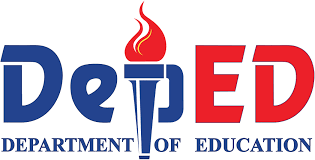 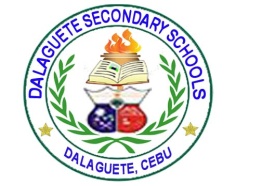 Poblacion, Dalaguete, Cebuhttp://dalaguetesecondaryschools.weebly.com/4848484, 4848485, 4848486Certificate of AppearanceThis is to certify that ALOHA Z. BENGCOLITA, a LAC Leader of Dalaguete NHShas personally appeared at Dalaguete NHS ICT Laboratory from March 30 to April 1, 2017during the 3-day training workshop, School Website Development for LAC in Dalaguete Districts.Given this 1st day of April 2017 at Dalaguete NHS, Poblacion, Dalaguete, CebuROGER D. BANOGBANOG			EDUARDO M. LUMAYAG, Ed. D.            Lead Principal					District Supervisor	DALAGUETE SECONDARY SCHOOLSPoblacion, Dalaguete, Cebuhttp://dalaguetesecondaryschools.weebly.com/4848484, 4848485, 4848486Certificate of ParticipationThis is to certify that ALOHA Z. BENGCOLITA, a LAC Leaderof Dalaguete NHS participated the 3-day training workshopin School Website Development for LAC in Dalaguete Districtsat Dalaguete NHS ICT Laboratory from March 30 to April 1, 2017.Given this 1st day of April 2017 at Dalaguete NHS, Poblacion, Dalaguete, CebuROGER D. BANOGBANOG			EDUARDO M. LUMAYAG, Ed. D.            Lead Principal					District Supervisor	